Accessible Version of 
Presentation Slides for Webinar on June 22, 2021
Vaccinations, Return to In-Person Learning, and What All Parents Need to KnowHost: Center for Parent Information and ResourcesDate: June 22, 2021Presenter: Representatives from the Centers for Disease Control and Prevention (CDC) and the U.S. Department of EducationWebinar archive: https://www.parentcenterhub.org/webinar-cdc-vaccinations-parents-june2021/Text of the Presentation SlidesThe actual informational content of the webinar begins on Slide 4.Slide 1 | Title SlideCenter for Parent Information and Resources U.S. Department of EducationCenters for Disease Control and PreventionSlide 2  | HousekeepingDetails, with graphic images, showing how participants can: turn on/off the closed captioning featureselect to listen in English or Spanish (and, if necessary, mute the original audio)spotlight the ASL interpreter, to see the content being deliveredSlide 3 | The Speakers	Here, the speakers are identified by name, their title and affiliation, and a photo of each:Dr. Aaliyah SamuelDeputy Assistant Secretary, Local, State and National EngagementOffice of Communication and Outreach, U.S. Department of EducationStefanie Erskine, MPHPast Lead of Stakeholder Engagement, Vaccine Task Force, Communications at CDCDr. Chandresh LadvaCommunity Guidance Lead, Community Interventions and Critical Populations Task Force at CDCDr. Lauri HicksDO,  Captain, US Public Health ServiceChief Medical Officer, Vaccine Task Force at CDCSlide 4 | Reopening resources from the U.S. Department of EducationThe U.S. Department of Education produced and published 2 volumes to start the series Return to School Roadmap. The slide shows the cover of each volume:Volume 1 | Strategies for Safely Reopening Elementary and Secondary Schools
https://www2.ed.gov/documents/coronavirus/reopening.pdf
Volume 2 | Roadmap to Reopening Safely and Meeting All Students’ Needs
https://www2.ed.gov/documents/coronavirus/reopening-2.pdf Slide 5 | Intro Slide to Adolescent Vaccination UpdateCenter for Parent Information and ResourcesCOVID-19 Adolescent Vaccination updateJune 22, 2021Adam Bjork, PhDCo-Lead, Program Integration and Equity UnitCOVID- 19 ResponseInformation is current as of June 2021https://www.cdc.gov/coronavirusSlide 6 |   National Target of 70% by July 4thGoal of ensuring that 70% of adults 18 and over have had at least one dose by July 4thCritical to build on local successes to increase equitable accessImportant to focus on:Continuing to expand access to communities Reaching the movable middleKey messages about benefit of vaccination Slide 7 | May 12, 2021 ACIP Vote – Interim RecommendationThe Pfizer-BioNTech COVID-19 Vaccine is recommended for persons 12–15 years of age in the U.S. population under the FDA’s Emergency Use Authorization. In the direct clinical assessment, vaccine efficacy was 100% in preventing symptomatic, laboratory-confirmed COVID-19 in adolescents aged 12–15 years without evidence of previous SARS-CoV-2 infection.www.cdc.gov/mmwr/volumes/70/wr/mm7020e1.htm?s_cid=mm7020e1_w Slide 8 | Stepwise approach to increasing vaccine access for adolescentsStep 1: May through Sept 2021 | Augment existing infrastructure for vaccination Step 2: June through Sept 2021 | Strategically add providers that can reach adolescentsStep 3: Mid-July through Sept 2021 | Apply school-focused strategies to ensure vaccination opportunitiesSlide 9 | Approach for reaching adolescentsAugment existing public health infrastructure and add new channelsCategory: Primary care and other providers serving adolescentsApproach: Utilize primary care as trusted providers to notify, schedule, and vaccinate their patients (including managing routine immunizations, particularly as students return to school)Category: Pharmacies and HRSA sites1Approach: Leverage broad pharmacy footprint to administer vaccine to adolescents rapidly, as with adultsCategory: School-based vaccinationsApproach: Partner with Federally Qualified Health Centers, pharmacies, public health, and adolescent provider networks to hold targeted programs to ensure equity and coverage, particularly as students return1 Health Resources and Services Administration (HRSA) sites including: Federally Qualified Health Centers (FQHCs), Rural Health Clinics, Community Health CentersSlide 10 | COVID-19 Vaccination in the United States (June 21, 2021)[ A color-coded graph chart showing data on number of vaccinations from January 2021 through June 2021 by the following age groupings: under 12; 12-15; 16-17; 18-24; 25-39; 40-49; 50-64; 65-74; 75+ ] 177,342,954 (53.4%) people have received at least 1 dose of COVID-19 vaccine4,312,712 (28.3%) adolescents age 12-15 years have received at least 1 dose of COVID-19 vaccinehttps://covid.cdc.gov/covid-data-tracker/#vaccination-demographics-trends Slide 11 | Vaccinate with Confidence: Adolescent EditionCDC’s Strategy to Increase Confidence in COVID-19 Vaccines in Adolescents (Ages 12–18) and Their FamiliesBuild Trust
Objective: Share clear, complete, and accurate messages about COVID-19 vaccines with parents, adolescents, and the schools and community institutions that support them.Empower Healthcare Providers
Objective: Ensure that healthcare providers are confident in COVID-19 vaccines and in their ability to recommend vaccination for adolescents.Engage Families, Communities & SchoolsObjective: Engage families, communities, and schools in two-way communication to listen, address concerns, and create positive social norms.Slide 12 | End of this section and presentationThank you.Slide 13 | Vaccine Task Force CommunicationsCenter for Parent Information and ResourcesCOVID-19 Vaccination Toolkit for Community Based OrganizationsJune 22, 2021Stefanie Erskine, MPHBehavioral ScientistStakeholder Engagement, Past LeadCommunications TeamCOVID- 19 Response| Vaccine Task ForceSlide 14 | Key Components of CDC’s Communication WorkResearch and evaluationCrisis & Emergency Risk Communication (CERC)Outreach to populations disproportionately affected by COVID-19Professional education and engagementVaccine safety and effectiveness messagingResponding to public inquiriesSupporting CDC vaccine programs—COVID Data Tracker—Pharmacy Partnership for Long-Term Care Program—Federal Retail Pharmacy Program—Vaccine Administration Management System (VAMS)Speaker Notes: COVID Data Tracker – Consists of maps and charts tracking cases, deaths, and trends of COVID-19 in the United States, updated daily by 8 pm ETThe Pharmacy Partnership for Long-Term Care (LTC) Program has facilitated on-site vaccination of residents and staff at more than 63,000 enrolled long-term care facilities (LTCFs) while reducing the burden on LTCF administrators, clinical leadership, and health departments.The Federal Retail Pharmacy Program for COVID-19 Vaccination is a collaboration between the federal government, states and territories, and national pharmacy partners and independent pharmacy networks to increase access to COVID-19 vaccination across the United States.VAMS - Vaccine Administration Management System - is a web-based application that supports planning and execution for COVID-19 vaccination clinics and medical practices that do not have systems to record vaccinations.Slide 15 | Vaccinate with ConfidenceA National Strategy to Reinforce Confidence in COVID-19 VaccinesReinforce TrustObjective: Regularly share clear and accurate COVID-19 vaccine information and take visible actions to build trust in the vaccine,  the vaccinator, and the system. Empower Healthcare ProvidersObjective: Promote confidence among healthcare personnel in their decision to get vaccinated and to recommend vaccination to their patients.Engage Communities and Individuals
Objective: Engage communities in a sustainable, equitable and inclusive way—using two-way communication to listen, increase collaboration and build trust in COVID-19 vaccine.Slide 16 | COVID-19 Vaccination MessagesYou can help stop the pandemic.People 12 years of age and older can be vaccinated.Use reliable sources to get information.COVID-19 vaccines are safe and effective.COVID-19 vaccine is free.After COVID-19 vaccination, you might have some side effects. These are normal signs that your body is building protection.Fully vaccinated people can resume activities when fully vaccinated.Slide 17 | Resources[Advance organizer/divider so that attendees will know what’s coming next.]Slide 18 | Website LanguagesHTML pages are available in: EnglishSpanishSimplified ChineseVietnameseKoreanSome materials are available in additional languages.https://www.cdc.gov/coronavirus/2019-ncov/index.html Slide 19 | Vaccines.govVaccines.gov is powered by Vaccine Finder - a web-based system that helps people find the latest information on COVID-19 vaccine availability.Reported by vaccine providersSearchable by ZIP codehttps://www.cdc.gov/coronavirus/2019-ncov/vaccines/index.html Slide 20 | COVID-19 Vaccine ToolkitsResources to help communicate information on COVID-19 vaccinesAudience or setting-based specifichttps://www.cdc.gov/coronavirus/2019-ncov/vaccines/toolkits.html Example listing graphicCommunity-Based Organization Vaccination ToolkitFor staff of organizations serving communities.Educate communities about the benefits of COVID-19 vaccination, and address common questions and concerns.Slide 21 | Community-Based Organization ToolkitEducating communities on the importance of COVID-19 vaccinationDesigned for staff of organizations serving communities affected by COVID-19, including:Social service organizations​Faith-based organizations​YMCAs/YWCA​Youth organizations​School organizations (PTAs/PTOs)​​Meal delivery services​​Senior centers​​Fraternities and more
https://www.cdc.gov/coronavirus/2019-ncov/vaccines/toolkits/community-organization.html Slide 22 | Key MaterialsPresentations[Sample screenshots from CDC presentations—e.g., Key Facts about COVID-19 Vaccination]Key messages and FAQs[Sample screenshots of these types of materials—e.g., FAQs about the COVID-19 Vaccine]Slide 23 | Printable Materials and GraphicsSpeaker Notes: Providing educational resources to community members will help them understand the importance of vaccinating against COVID-19. These digital and print communication resources may help explain, encourage, and support community members in their decision to get vaccinated. You can print and post them in your buildings and other community locations.[Multiple screenshots showing that these printables and graphics are available in many different languages, including: Arabic, Spanish, Korean, Russian, Simplified Chinese, Tagalog, Traditional Chinese, and Vietnamese.][Screenshot saying: National Resource Center for Refugees, Immigrants, and Migrants
Translations: Amaharic, Burmese, Farsi, French, Haitian Creole, Karen, Kinyarwanda, Nepali, Pashto, Somali, Swahili (Congolese), Tigrinya, Urdu] Slide 24 | Printable Materials and Graphics (continued)PostersStickersInfographicsFotonovellaSpeaker Notes: These posters, infographics, and other print resources encourage and support community members in their decision to get vaccinated. You can print and post them in your buildings and other community locations.Stickers: Print stickers for community members who have been vaccinated to wear.Infographics: To share on how vaccines work. These are a visual breakdown of the mRNA and Viral Vector vaccines work. CDC has also created social media posts for them and animations that can be shared from YouTube.CDC has produced fotonovela to promote COVID-19 vaccination ​ This comic-book style graphic tells the story of a daycare worker’s decision to get vaccinated against COVID-19.Slide 25 | Customizable ContentCustomize with logos and text to make it appropriate for your organization.​Introductory letterLetter to membersNewsletterSpeaker Notes: Customize with logos and text to make it appropriate for your organization.​Customizable content includes an Introductory Letter, Letter to Members, and Newsletter content.Community-Based Organizations and Leaders can use the following materials to encourage COVID-19 vaccination. You can add your own logos and customize the text to make it appropriate for your organization.​
Introductory letter: This letter can be sent to branches, chapters, or affiliates to encourage review and use of the toolkit materialsLetter to members: Acustomizable letter about COVID-19 vaccination to send to your members.Newsletter content: This short, newsletter-style blurb can be used in e-newsletters or hard copy newsletters that you distribute to members. Consider a “special edition” newsletter and add information about who to contact for more information.Includes information on vaccines for people 12 years of age and older.Slide 26 | Social MediaPortrait-Style[Sample graphic screenshots say “Download All Portrait-Style Graphics” with links to the English and Spanish versions.]Text-Only-Style Vaccine Graphics[Sample graphic screenshots of various materials, with the statement “Download all Text-Style Vaccine Graphics” in a ZIP file in English and in Spanish.]Speaker Notes: Visit CDC’s COVID-19 Communications Resources and Vaccines Social Media Toolkit for sample social media messages and graphics for Facebook, Instagram, and Twitter. The messages can be adapted to fit your organization’s needs.These messages and images and graphics are for use on various social media channels that your organization uses, including Facebook, Twitter, and LinkedIn. You can use them as-is with CDC hashtags, or include your own identity.Slide 27 | Vaccines for AdolescentsFAQs, Information for Parents, and Pediatric Healthcare Professionals ToolkitPrintable materialshttps://www.cdc.gov/coronavirus/2019-ncov/vaccines/recommendations/adolescents.html Speaker Notes that explain the graphics used on this screen: The Pfizer-BioNTech COVID-19 Vaccine is now available for everyone 12 years of age and older. New materials have been added to the toolkit to help answer frequently asked questions.Frequently Asked Questions About COVID-19 VaccinationAnswers to commonly asked questions about COVID-19 vaccination. CDC also has information for busting common vaccine myths available in facts about COVID-19 vaccines.Adolescent Vaccines
This page contains information for parents/guardians on preparing for vaccination for their child, what to expect during their child’s visit, side effects, and more.Pediatric Healthcare Professionals ToolkitInformation for pediatric healthcare professionals to help parents/guardians of kids 12 years of age and older understand the importance of COVID-19 vaccination and assure them that vaccination is safe and effective.Fact Sheet: COVID-19 Vaccine for Preteens and TeensBasic information to give to parents/guardians of adolescents may find helpful about benefits of vaccination, planning for vaccination, and more.Slide 28 | Implementing COVID-19 Vaccination in Your CommunityResources are available to help implement COVID-19 vaccination, including:Equitable Vaccine ImplementationEngaging Community-Based Organizations to be Vaccination PartnersIncreasing Vaccine Confidence through Communication and Community EngagementSlide 29 | Communications Resource CenterCOVID-19 vaccines communication resources including print resources, graphics, social media, web widgets, and other communication tools. Links to toolkitsPrint resourcesWeb widgetsSocial media graphicsVideos and more https://www.cdc.gov/coronavirus/2019-ncov/vaccines/resource-center.html Slide 30 | WebsitesCOVID-19 Vaccine Resource Centerhttps://www.cdc.gov/coronavirus/2019-ncov/vaccines/resource-center.html COVID-19 Print Resources https://www.cdc.gov/coronavirus/2019-ncov/communication/print-resources.html Vaccination Toolkitshttps://www.cdc.gov/coronavirus/2019-ncov/vaccines/toolkits.html Slide 31 | End of this sectionThank you.For more information, contact: eocvtfcommteam@cdc.gov 1-800-CDC-INFO (232-4636)TTY: 1-888-232-6348www.cdc.gov The findings and conclusions in this report are those of the authors and do not necessarily represent the official position of the Centers for Disease Control and Prevention.Slide 32 | Guidance for Operating Youth CampsCenter for Parent Information and ResourcesCOVID-19 Guidance for Operating Youth CampsJune 22, 2021Chandresh Ladva, PhD​, MPHCDR, US Public Health ServiceCDC Community Interventions and Critical Populations Task Force, LeadCOVID-19 ResponseSlide 33 | Planning and PreparingUpdated Guidance for Operating Youth CampsSlide 34 | Develop a planExample: Letter for Parentshttps://www.cdc.gov/coronavirus/2019-ncov/community/schools-childcare/summer-camps.html Slide 35 | PlanningThe plan should include the following:COVID-19 vaccination Protocol differences for people who are fully vaccinated versus those who 
are not fully vaccinatedCOVID-19 preventionStaff and campers who are at increased risk of getting severely ill from 
COVID-19Safer activitiesPlanning for an outbreakhttps://www.cdc.gov/coronavirus/2019-ncov/community/schools-childcare/summer-camps.html Slide 36 | Promote VaccinationGuidance for Operating Youth CampsSlide 37 | COVID-19 VaccinesCDC recommends that everyone ages 12 and older get fully vaccinated against COVID-19.To promote vaccination, camps can:Visit vaccines.gov to find local vaccination sitesEducate camp families about COVID-19 vaccinationSupport staff vaccinationSources: https://www.cdc.gov/coronavirus/2019-ncov/community/schools-childcare/summer-camps.html https://phil.cdc.gov/Details.aspx?pid=24147 Slide 38 | Guidance for Day or Overnight Camps Where Everyone Is Fully VaccinatedGuidance for Operating Youth CampsSlide 39 | COVID-19 Prevention at Camps Where Everyone Is Fully VaccinatedMasksNot needed, except where required by law, regulation, or workplace guidanceSupport staff or campers who choose to continue to wear a maskPhysical DistancingNot necessary, except as indicated in CDC’s Interim Public Health 
Recommendations for Fully Vaccinated PeopleHand Hygiene and Respiratory EtiquetteContinue washing hands and covering coughs and sneezesCleaning, Improving Ventilation, and Maintaining Healthy FacilitiesContinue routine cleaningMaintain improved ventilationSource: https://www.cdc.gov/coronavirus/2019-ncov/community/schools-childcare/summer-camps.htmlSlide 40 | COVID-19 Testing and Contact Tracing at Camps
Where Everyone Is Fully Vaccinated*Screening testing isn’t necessary.If someone who is fully vaccinated has symptoms of COVID-19:Isolate people with COVID-19-like symptomsTest people with COVID-19-like symptomsQuarantine any unvaccinated close contacts of people with symptoms*Notify family members of all campersPeople who are fully vaccinated with no COVID-19-like symptoms do not need to quarantine.*Some vaccination exceptions are listed in the guidancehttps://www.cdc.gov/coronavirus/2019-ncov/community/schools-childcare/summer-camps.htmlSlide 41 | Guidance for Camps Where Not Everyone Is Fully VaccinatedGuidance for Operating Youth CampsSlide 42 | Masks at Camps Where Not Everyone Is Fully VaccinatedPeople who are not fully vaccinatedIndoors: Masks strongly encouragedOutdoors: Masks generally not needed, except in crowded settings or during sustained close contact activities.People who are fully vaccinatedMasks not neededCamps may continue to require masks for vaccinated and not fully vaccinated campers and staff.Some mask exceptions are listed in the guidance.Source: https://www.cdc.gov/coronavirus/2019-ncov/community/schools-childcare/summer-camps.htmlSlide 43 | Cohorting and Physical Distancing at Day Camps
Where Not Everyone Is Fully VaccinatedCohorts: Small groups of campers and staff who stay together throughout the day.Physical Distancing:3 ft + between all campers within a cohort6 ft + between all campers outside of their cohort6 ft + while eating and drinking indoors6 ft + between campers and staff6 ft + between staffSource: https://www.cdc.gov/coronavirus/2019-ncov/community/schools-childcare/summer-camps.htmlSlide 44 | Additional Guidance for Overnight Camps Where Not Everyone Is Fully VaccinatedGuidance for Operating Youth CampsSlide 45 | Guidance for Overnight Camps Where Not Everyone Is Fully VaccinatedBefore Camp:Get a COVID-19 vaccineFollow the guidance for travelershttps://www.cdc.gov/coronavirus/2019-ncov/community/schools-childcare/summer-camps.htmlSlide 46 | Guidance for Overnight Camps Where Not Everyone Is Fully VaccinatedDuring Camp:Assign household cohorts: Campers and staff who stay togetherMasks: Not needed when only with "household" cohortPhysical Distance: Not needed when only with "household" cohortVentilate and clean bathrooms regularlyAfter Camp:Follow guidance for Domestic Travel During COVID-19
https://www.cdc.gov/coronavirus/2019-ncov/travelers/travel-during-covid19.html  https://www.cdc.gov/coronavirus/2019-ncov/community/schools-childcare/summer-camps.htmlSlide 47 | Contact Tracing for Overnight Camps
Where Not Everyone Is Fully VaccinatedIsolate staff or campers with symptoms immediatelyRefer people with symptoms for testingQuarantine unvaccinated close contacts of people with symptomsNotify parent, guardians, the local health departmentAfter exposure, monitor campers and staff for COVID-19 symptoms for 14 dayshttps://www.cdc.gov/coronavirus/2019-ncov/community/schools-childcare/summer-camps.htmlSlide 48| ResourcesGuidance for Operating Youth CampsSlide 49 | CDC Camp ResourcesCOVID-19 General Resources: COVID-19 Frequently Asked Questions

Latest COVID Information: Coronavirus Disease 2019 (COVID-19) | CDC

Managing Stress and Coping: Mental Health and Coping During COVID-19 | CDC

People at Increased Risk: Do I need to Take Extra Precautions Against COVID-19? | CDC
Children and COVID-19: Children and Teens | COVID-19 | CDC

Talking with Children about Coronavirus Disease 2019 | CDC

Flowchart: What to Do if a Student Becomes Sick at School or Reports a New COVID-19 Diagnosis | CDC
Slide 50 | CDC Camp Resources (continued)For Camp Administrators and Parents, Guardians, and Caregivers:Guidance for Schools and Child Care Centers: School Settings | COVID-19 
Guidance for Direct Service Providers, Parents, Caregivers, and Guardians, and People with Developmental and Behavioral Disorders: Caring for People with Developmental and Behavioral Disorders | COVID-19 
Considerations for Outdoor Learning Gardens and Community Gardens 
Safely Distributing School Meals During COVID-19 | CDC
Coping and Resilience Support Numbers: National Distress Hotline: call or text 1-800-985-5990, or text TalkWithUs to 66746National Suicide Prevention Lifeline at 1-800-273-TALK (1-800-273-8255), 1-888-628-9454 for SpanishSlide 51 | Final Slide1-800-CDC-INFO (232-4636)TTY: 1-888-232-6348www.cdc.gov The findings and conclusions in this report are those of the authors and do not necessarily represent the official position of the Centers for Disease Control and Prevention.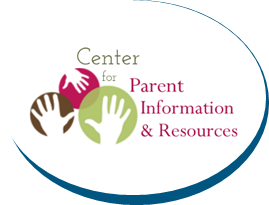 Center for Parent Information and Resources (CPIR)—June 2021The CPIR is made possible through Cooperative Agreement Number H328R180005  between OSEP and the Statewide Parent Advocacy Network (SPAN). The contents of this document do not necessarily reflect the views or policies of the Department of Education, nor does mention of trade names, commercial products, or organizations imply endorsement by the U.S. Government. 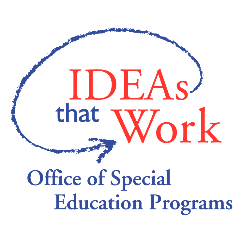 